Witajcie KochaniPrzesyłam zadania na kolejny tydzień. Przypominam, kto nie może wydrukować kart pracy, przepisuje do zeszytu. Czekam na Wasze prace z niecierpliwością. Przesyłajcie mailem lub mmsem. W razie wątpliwości zawsze służę pomocą. PowodzeniaRedagowanie opowiadania z trudnościami ortograficznymi .Przeczytaj uważnie poniższy tekst. Wypisz wszystkie występujące w nim wyrazy z „h” i „ch”. Ułóż własne opowiadanie wykorzystując te wyrazy. Heniek mieszka z rodzicami w Chorzowie. Wyszedł na podwórko, gdzie stała w kącie huśtawka. Właśnie miał z niej skorzystać, gdy z okna, na którym stała w doniczce chryzantema, wychyliła się mama i zawołała: „Synku, idź do sklepu po chleb, kup także paczkę chałwy”. Chłopiec posłusznie wykonał polecenie mamy, bo znał jej twardy charakter i wiedział, że nie warto lekceważyć takich poleceń. Aby szybciej załatwić sprawunki, pojechał do sklepu na hulajnodze, jednak jakiś złośliwy chochlik sprawił, że zamiast chleba i chałwy kupił hamburgera i chałkę. ……………………………………………………………………………………………………………………………………………………………………………………………………………………………………………………………………………………………………………………………………………………………………………………………………………………………………………………………………………………………………………………………………………………………………………………………………………………………………………………………………………………………………………………………………………………………………………………………………………………………………………………………………………………………………………………………………………………………………………………………………………………………………………………………………………………………………………………………………………………………………………………………………………………………………………………………………………………………………………………………………………………………………………………………………………………………………………………………………………………………………………………………………………………………………………………………………………………………………………………………………………………………………………………………………………………………………………………………………………………………………………………………………………………………………………Wykonaj mozaikę na kartce w kratkę (jedna kratka to jedno kółeczko)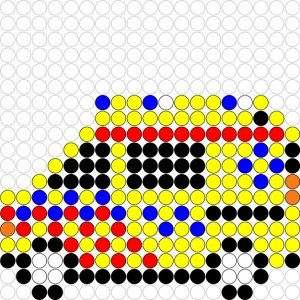 Oś symetrii.  Dokończ rysunek, tak aby tworzył symetryczną całość. Jeżeli nie możesz wydrukować pracy, zrób to w zeszycie w kratkę.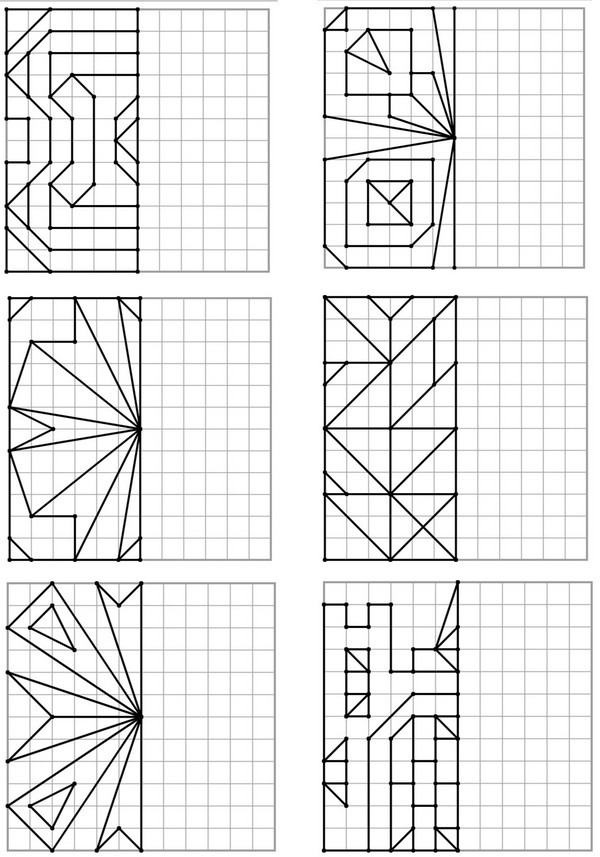 4. Znajdź ukryte obrazki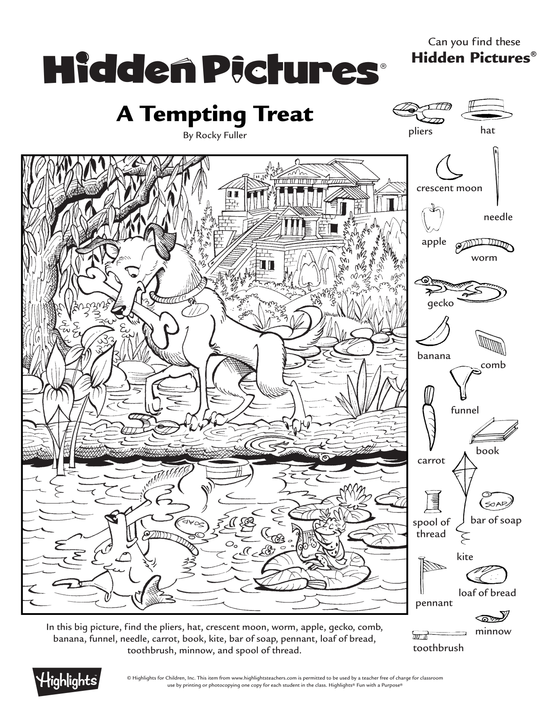 